-- Wzorzec dokumentu przygotowany przez ekspertów Grant Thornton -- 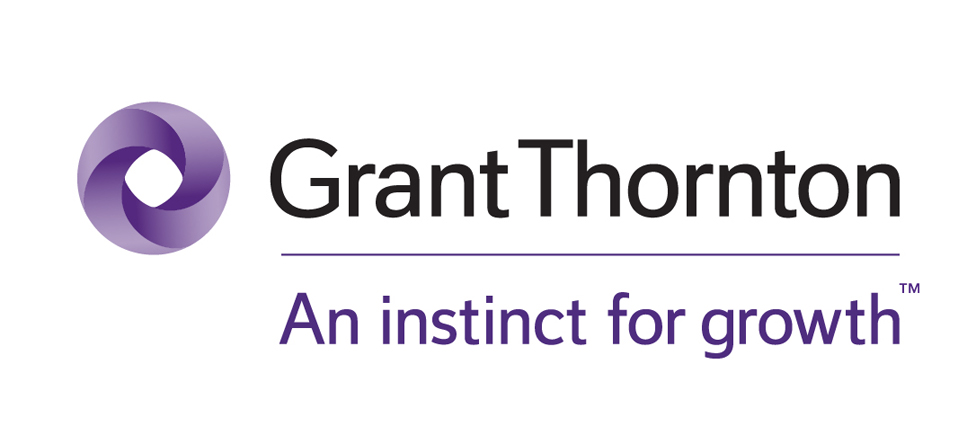  Polityka wyboru firmy audytorskiej do badania sprawozdań finansowych ….(Nazwa Spółki)… S.A. i Grupy Kapitałowej ….(Nazwa Spółki)… S.A.Spis TreściI. Definicje i skróty	3II. Cel polityki	4III. Postanowienia ogólne	4IV. Niezależność	4V. Kryteria wyboru firmy audytorskiej	4VI. Odnowienie umowy z dotychczasowym audytorem	5VII. Klauzule niedozwolone	5I. Definicje i skrótyIlekroć w niniejszej Polityce jest mowa o: Komitecie - należy przez to rozumieć Komitet Audytu Spółki,Ustawie - należy przez to rozumieć ustawę z dnia 11 maja 2017 roku o biegłych rewidentach, firmach audytorskich oraz nadzorze publicznym (Dz. U. z 2017 r. poz. 1089),Polityce - należy przez to rozumieć niniejszą Politykę wyboru firmy audytorskiej do badania sprawozdańfinansowych …(Nazwa Spółki)… S.A. i Grupy Kapitałowej …(Nazwa Spółki)… S.A.,Procedurze - należy przez to rozumieć Procedurę wyboru firmy audytorskiej do badania sprawozdańfinansowych …(Nazwa Spółki)…  S.A. i Grupy Kapitałowej …(Nazwa Spółki)… S.A.,Rozporządzeniu 537/2014 – należy przez to rozumieć rozporządzenie Parlamentu Europejskiego i Rady(UE) nr 537/2014 z dnia 16 kwietnia 2014 r. w sprawie szczegółowych wymogówdotyczących ustawowych badań sprawozdań finansowych jednostek interesu publicznego,uchylające decyzję Komisji 2005/909/WE.Spółce- należy przez to rozumieć …(Nazwa Spółki)… S.A. z siedzibą w …..II. Cel politykiNiniejsza polityka określa zasady oraz dyrektywy postępowania podczas procesu mającego na celu wybór firmy audytorskiej uprawnionej do przeprowadzenia ustawowego badania i przeglądu sprawozdań finansowych spółki.III. Postanowienia ogólneSprawozdanie finansowe Spółki i sprawozdanie skonsolidowane Grupy Kapitałowej za dany rok i za półrocze danego roku podlega ustawowemu badaniu i przeglądowi przez firmę audytorską według wymogów międzynarodowych standardów badania.IV. NiezależnośćWybór jest dokonywany z uwzględnieniem zasad bezstronności i niezależności firmy audytorskiej oraz analizy prac realizowanych przez nią w Spółce, a wykraczających poza zakres badania sprawozdania finansowego celem uniknięcia konfliktu interesów. Ponadto, na każdym etapie procedury wyboru firmy audytorskiej do badania i przeglądu rocznych i śródrocznych sprawozdań finansowych spółka kontroluje i monitoruje niezależność biegłego rewidenta i firmy audytorskiej.V. Kryteria wyboru firmy audytorskiejKomitet Audytu na etapie przygotowywania rekomendacji, a następnie Rada Nadzorcza podczas dokonywania finalnego wyboru kierują się następującymi wytycznymi dotyczącymi podmiotu uprawnionego do badania:znajomość branży i specyfiki działalności Spółki, ze szczególnym uwzględnieniem kwestii prawno-podatkowych oraz dotyczących sprawozdawczości finansowej, mających znaczenie dla oceny ryzyka badania sprawozdania finansowego oparta na dotychczasowym doświadczeniu podmiotu w badaniu sprawozdań jednostek o podobnym do Spółki profilu działalności;dotychczasowe posiadane doświadczenie podmiotu w badaniu sprawozdań finansowych spółek notowanych na Giełdzie Papierów Wartościowych w Warszawie S.A.;możliwość zapewnienia świadczenia pełnego zakresu usług określonych przez Spółkę (badanie sprawozdań jednostkowych, badania sprawozdań skonsolidowanych, przeglądy śródroczne, itp.);poziom oferowanej ceny za świadczone usługi;ilość pracowników dedykowanych do prowadzenia badania oraz ich kwalifikacje zawodowe i doświadczenie;możliwość przeprowadzenia badania w terminach określonych przez Spółkę;dotychczasowe współpraca podmiotu uprawnionego do badania ze Spółką;możliwość objęcia badaniem przez spółki danej firmy audytorskiej działającej w sieci międzynarodowej spółek z Grupy Kapitałowej działających poza granicami Rzeczpospolitej Polskiej.VI. Odnowienie umowy z dotychczasowym audytoremProcedura wyboru firmy audytorskiej stosowana jest w przypadku zmiany audytora. W przypadku wyboru firmy audytorskiej po 2017 roku umowa z audytorem może być automatycznie odnawiana na minimum dwa lata w przypadku, gdy nie jest konieczna zmiana firmy audytorskiej w związku z obowiązkową rotacją. W przypadku kontynuacji współpracy z audytorem, wybranym przed wejściem w życie ustawy na podstawie przepisów przejściowych umowa z firmą audytorską może być automatycznie odnawiana na okresy roczne.VII. Klauzule niedozwoloneZakazane jest wprowadzanie jakichkolwiek klauzul umownych, które nakazywałyby Radzie Nadzorczej wybór podmiotu uprawnionego do badania spośród określonej kategorii lub wykazu podmiotów uprawnionych do badania. Klauzule takie są nieważne z mocy prawa. Spółka powiadamia bezpośrednio i niezwłocznie właściwe organy, o których mowa w art. 20 Rozporządzeniu 537/2014, o wszelkich podejmowanych przez strony trzecie próbach narzucenia takiej klauzuli umownej lub wpływania w inny niewłaściwy sposób na decyzję co do wyboru biegłego rewidenta lub firmy audytorskiej.Komitet Audytu , dn. …….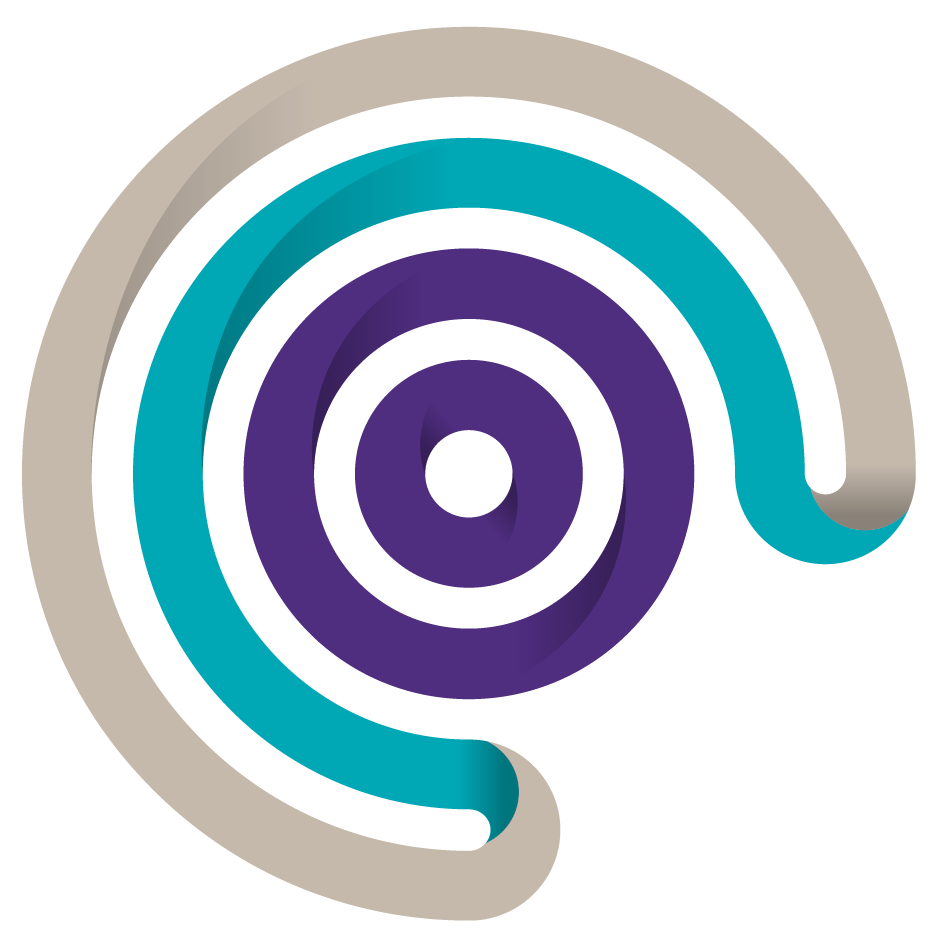 Informacje zawarte w niniejszym dokumencie mają jedynie charakter ogólny i poglądowy. Nie stwarzają one stosunku handlowego ani stosunku świadczenia usług doradztwa podatkowego, prawnego, rachunkowego lub innego profesjonalnego doradztwa. Przed podjęciem jakichkolwiek działań należy skontaktować się z profesjonalnym doradcą w celu uzyskania porady dostosowanej do indywidualnych potrzeb. Grant Thornton Frąckowiak Sp. z o.o. Sp. k. dołożyło wszelkich starań, aby informacje znajdujące się w niniejszym dokumencie były kompletne, prawdziwe i bazowały na wiarygodnych źródłach. Grant Thornton Frąckowiak Sp. z o.o. Sp. k. nie ponosi jednak odpowiedzialności za ewentualne błędy lub braki w nich oraz błędy wynikające z ich nieaktualności. Grant Thornton Frąckowiak Sp. z o.o. Sp. k. nie ponosi także odpowiedzialności za skutki działań będące rezultatem użycia tych informacji.